Foundations of Mathematics 11Class Starter - Angles Formed by Parallel Lines 2	Name: __________________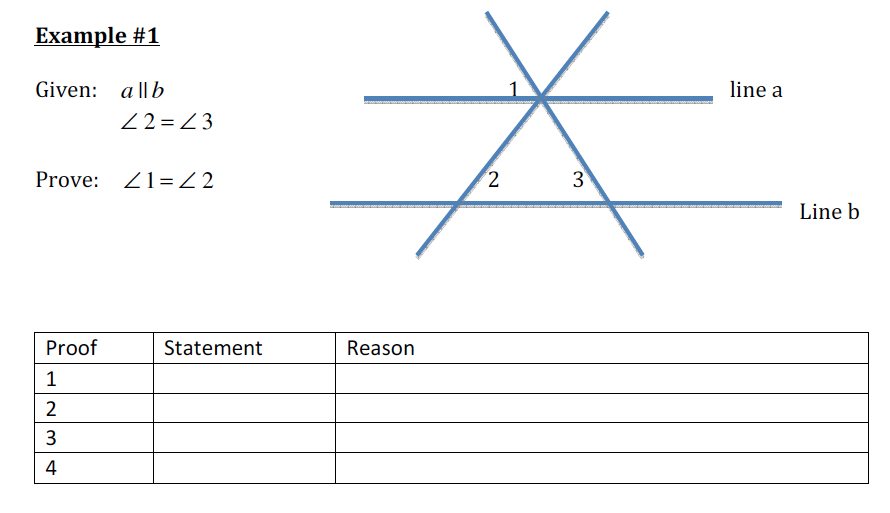 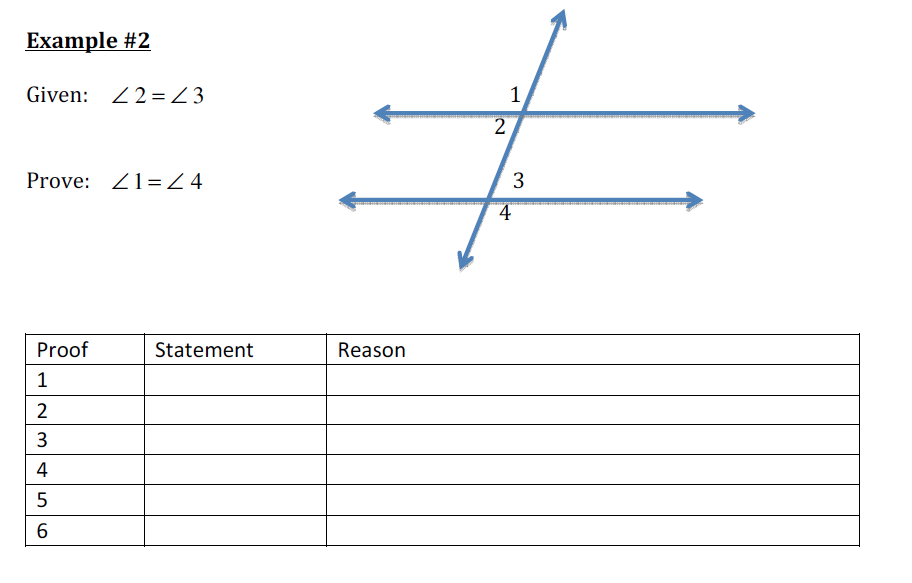 